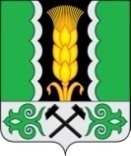 Российская ФедерацияРеспублика ХакасияСовет депутатов Аршановского сельсоветаАлтайского района Республики ХакасияРЕШЕНИЕ25.09.2020г.          		                 с. Аршаново	                                 	 № 335        В соответствии с Постановлением Правительства Республики Хакасия от 27.04.2010 № 210 «Об утверждении нормативов формирования расходов на оплату труда депутатов, выборных должностных лиц местного самоуправления, осуществляющих свои полномочия на постоянной основе, муниципальных служащих в Республике Хакасия» (с изменениями на 27 ноября 2019 года), статьей 29 Устава муниципального образования Аршановский сельсовет, Совет депутатов Аршановского сельсовета Алтайского района Республики ХакасияРЕШИЛ:Установить размеры должностных окладов для главы Аршановского сельсовета и муниципальным служащим Администрации Аршановского сельсовета с 01.10.2020 года согласно приложению.Настоящее Решение подлежит официальному опубликованию (обнародованию).Глава Аршановского сельсовета	                                       Н.А. ТанбаевАлтайского района Республики ХакасияПриложение к решению Совета депутатов Аршановского сельсоветаот 25.09.2020 № 335Размеры должностных окладовглавы Аршановского сельсовета и муниципальных служащих администрации Аршановского сельсоветаОб установлении размеров должностных окладов главе Аршановского сельсовета  и муниципальным служащим Администрации Аршановского сельсовета № п/пНаименование должностиЕдиница измерения (руб.)1Глава Аршановского сельсовета140382Специалист 1 категории7781